П О С Т А Н О В Л Е Н И Е от 12.04.2018  № 461г. МайкопОб организации питания обучающихся муниципальных общеобразовательных организаций муниципального образования 
«Город Майкоп»В соответствии с Федеральным законом от 29.12.2012  № 273-ФЗ                   «Об образовании в Российской Федерации», Законом Республики Адыгея от 27.12.2013  № 264 «Об образовании в Республике Адыгея», Решением Совета народных депутатов муниципального образования «Город Майкоп» Республики Адыгея от 21.12.2017 № 285-рс «О бюджете муниципального образования «Город Майкоп» на 2018 год и на плановый период 2019 и 2020 годов», постановлением Администрации муниципального образования «Город Майкоп» от 16.07.2014 № 475 «Об утверждении Положения об организации и определении порядка предоставления питания обучающимся в общеобразовательных организациях муниципального образования «Город Майкоп», с целью оказания социальной поддержки обучающимся муниципальных общеобразовательных организаций муниципального образования «Город Майкоп», п о с т а н о в л я ю:1. Комитету по образованию Администрации муниципального образования «Город Майкоп» организовать питание в 2018 году:1.1. За счет средств бюджета муниципального образования «Город Майкоп»:для обучающихся 1-11 классов муниципальных общеобразовательных организаций муниципального образования «Город Майкоп», осуществляющих образовательную деятельность по имеющим государственную аккредитацию основным общеобразовательным программам - образовательным программам начального общего образования, образовательным программам основного общего образования, образовательным программам среднего общего образования, из многодетных семей и обучающихся, находящихся в трудной жизненной ситуации - завтраки (4957 человек);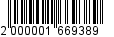 для обучающихся Муниципального казенного образовательного учреждения «Школа для детей с ограниченными возможностями здоровья» - завтраки и обеды (завтраки - 138 человек, обеды - 50 человек).1.2. За счет родительских средств завтраки, обеды и полдники для обучающихся 1-11 классов (по желанию родителей или законных представителей).2. Расходы на питание обучающихся муниципальных общеобразовательных организаций муниципального образования «Город Майкоп», указанных в п. 1.1. настоящего постановления, производить в пределах утвержденных Комитету по образованию Администрации муниципального образования «Город Майкоп» бюджетных ассигнований на 2018 год.3. Опубликовать настоящее постановление в газете «Майкопские новости» и разместить на официальном сайте Администрации муниципального образования «Город Майкоп».4. Постановление «Об организации питания обучающихся муниципальных общеобразовательных организаций муниципального образования «Город Майкоп» вступает в силу со дня его подписания и распространяется на правоотношения, возникшие с 1 января 2018 года.Глава муниципального образования«Город Майкоп»                                                                           А.Л. ГетмановАдминистрация муниципального 
образования «Город Майкоп»Республики Адыгея 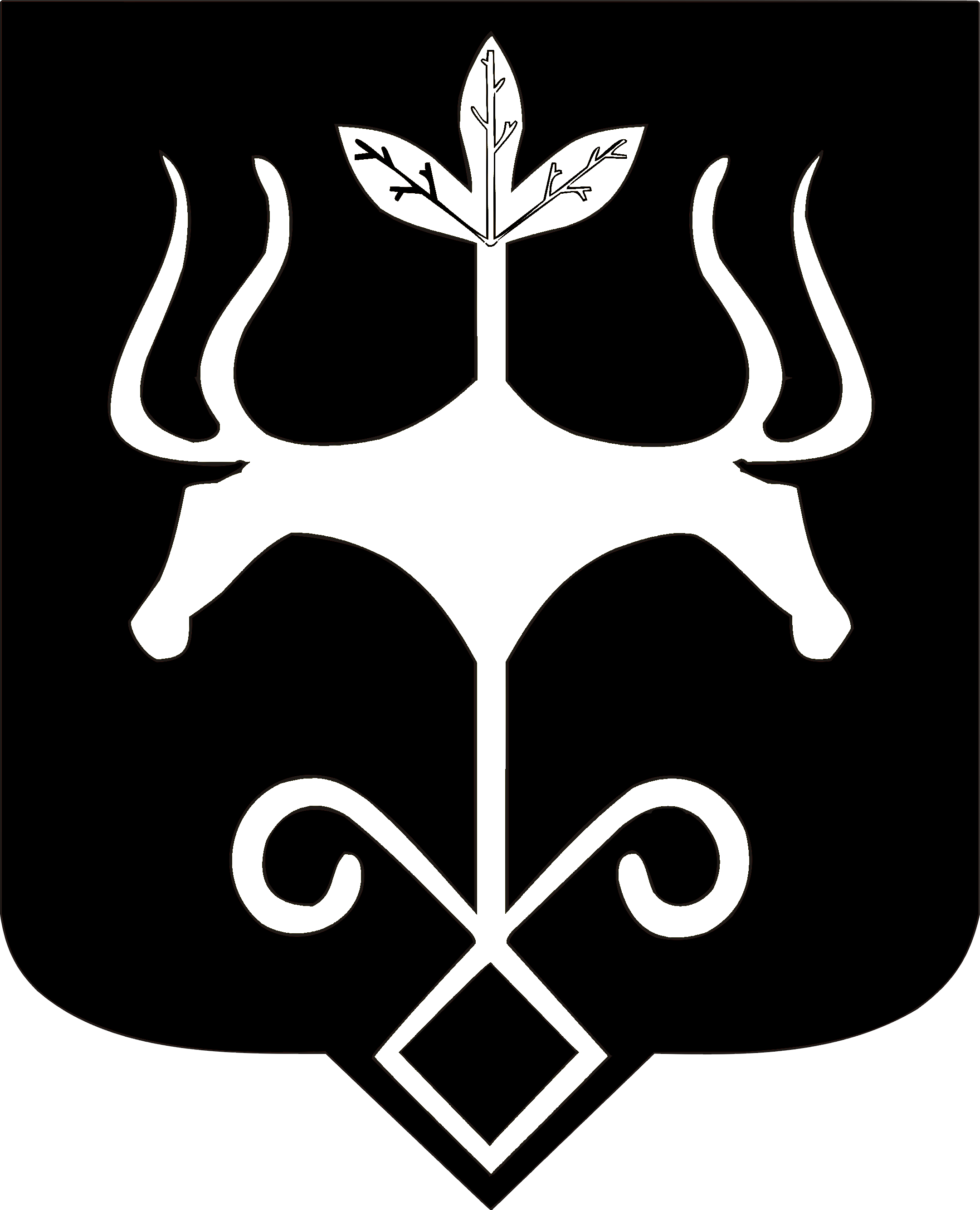 Адыгэ Республикэммуниципальнэ образованиеу 
«Къалэу Мыекъуапэ» и Администрацие